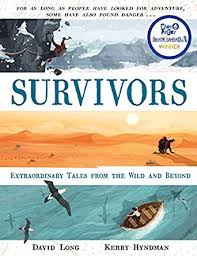 Read from page 38, ‘Flashing the beam of a torch…’ to the end.What did the two men decide to do first after they had surveyed the chaotic scene around them?Why do you think some of the sentences from the text have been written again in blue, slightly bigger font?How did the men make the best use of their limited oxygen supply?Why do you think the men did not touch the sandwich until later on in their experience?Chapman and Mallinson were made aware of the rescue efforts going on above them. After seventy-two hours, how do you think the men were feeling and why?If you were Mallinson, would you have been happy to be trapped with Chapman? Why?When the men finally reached the surface, why were they still not out of danger?This ordeal occurred in 1973, how do you think the two men still suffer from it even today?